PEDRO PEDRO ACADEMIC CREDENTIALMARD INC. VOCATIONAL COURSECAREGIVERJANUARY 2003 – JULY 2003E-MAILPedro.328933@2freemail.com PERSONAL DETAILS Address:                           Deira Dubai,UAE                                                  Nationality:                      Filipino                                                                Date of Birth:                  Dec.04,1980                                                                   Marital Status:                Single                                                   Religion:                        Roman Catholic                                                                    Visa Status:                  Visit Visa                                                                                                                           Expiry Date:               February 25,2017                       CAREER SUMMARYExperienced and careful Transportation Driver with excellent driving and customer service records. High scheduling flexibility including evenings weekends and most holidays. Mindful of and knowledgeable about all safety standards for large vehicle operation.   QUALIFICATION AND SKILLSSuperior experience in drivingExtensive knowledge of defensive driving techniques and other safe driving strategiesExceptional oral and written communication skillsHigh ability to maintain strong professional relationships with co-workers and customersPhysically able to perform all needed functions for motor vehicle operation.PRACTICAL EXPERIENCEMCDONALD’s ( Riyadh International  Catering Corporation ) – Riyadh KSAMc Rider Delivery August 26, 2014 – August 27, 2016Provided quality customer service through positive and professional interaction with customers in person or by phonePerformed other assigned workstation duties including making quality products, preparing ingredients and taking ordersWorked as part of a team and assisted each other by being on time for their shiftAccurately processed order paperwork and payment transactions and execute cash management dutiesProtected the company's assets by maintaining organized, safe, and clean work areas; complying with safety and security standards always.DJ CAB TAXI – Quezon City, PhilippinesMechanic ApprenticeJanuary 05, 2014 – August 20, 2014Cleaning of vehicle and machine interiors, exteriors, engines and engine components.  Examination of vehicle and machine Systems.Periodic servicing of vehicle and machines.Replacement and replenishment of components and units.Identification and repair of faults in vehicles, machine components and systems.ROQUE Transport – Quezon City PhilippinesPublic Utility Vehicle DriverDecember 2009 – January 02, 2014Pick passengers and drop them off to their destinationsAssist passengers in embarking and disembarkingManage daily inspections on the vehicleKeep vehicle clean and maintained at all timesART’s CateringWaiterDecember 2008- December 2009Check with customers to ensure that they are enjoying their meals and take action to correct any problems.
Collect payments from customers.Write patrons' food orders on order slips, memorize orders, or enter orders into computers for transmittal to kitchen staff.
Prepare checks that itemize and total meal costs and sales taxes.Take orders from patrons for food or beverages.Check patrons' identification to ensure that they meet minimum age requirements for consumption of alcoholic beverages.
Serve food or beverages to patrons, and prepare or serve specialty dishes at tables as required.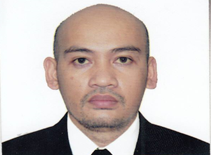 